20. Náklady podnikuA - charakterizujte náklady podnikuSú základom pre tvorbu cien.Je to vedomé vynaloženie jednotlivých zložiek majetku na výrobnú činnosť, ktorá má vlastníkom priniesť ekonomický prospech, čiže zisk. -peňažné vyjadrenie spotreby živej a zhmotnenej práce Význam sledovania nákladovzistenie hospodárskeho výsledkuhľadanie rezerv na znižovanie Npodklady pre plánovanie N na ďalšie obdobiapodklad pre stanovenie cenyČlenenie nákladov1. z účtovného hľadiskaa) prevádzkové (účtové skupiny 50 - 55)b) finančné (účtové skupiny 56 a 57)c) mimoriadne (účtová skupina 58)2. z hľadiska pôvodua) prvotné (vznikajú spotrebou externých výkonov)b) druhotné (vznikajú spotrebou vlastných výkonov)3. Druhové členenie nákladov-	materiálové N, t.j. spotreba surovín a materiálov, palív, energie, prevádzkových látok-	mzdové a ostatné osobné N (mzdy, platy, soc. a zdr. poistenie a pod.)-	odpisy budov, strojov, výrob. zariadenia, nástrojov, nehmotného DM-	finančné N (poistné, platené úroky, poplatky a iné)-	náklady na externé služby (opravy a údržba, nájomné, dopravné, cestovné)-	ostatné náklady (nemožno ich zaradiť do predchádzajúcich skupín)4. z hľadiska kalkuláciía) priamespojené s kalkulačnou jednicou priamodajú sa zistiť priamo a presne na kalkulačnú jednicuich základ tvoria technologické náklady vyjadrené v technicko-hosodárskych normáchspotreby a výkonu (napr. spotreba látky na 1 obrus, ...)b) réžijné vznikajú pri zabezpečení, obsluhe a riadení výroby, pri činnosti podniku ako celku,v súvislosti so zabezpečením odbytu výkonovna jednicu výkonu sa určujú pomocou podielu, prirážky alebo iného zvoleného spôsobuNáklady vo vzťahu k objemu výroby1. Fixnénáklady, ktoré sa nemenia pri zmene objemu výroby, odpisy, mzdy THP2. Variabilnénáklady, ktoré sa pri zmene objemu výroby meniaa) proporcionálnemenia sa priamoúmerne so zmenou objemu výrobyna 1 ks sú rovnaképriamy materiál, priame mzdyb) progresívnerastú rýchlejšie ako objem výrobyna 1 ks rastúprogresívna úkolová mzda, mzda za nadčasc) degresívnerastú pomalšie ako objem výrobyna 1 ks klesajúspotreba pomocného materiálu, náklady na opravy, spotreba palivad) regresívnevyvíjajú sa nepriamoúmerne s objemom výrobymzda za prestojeB - vysvetlite výpočet kritického objemu výroby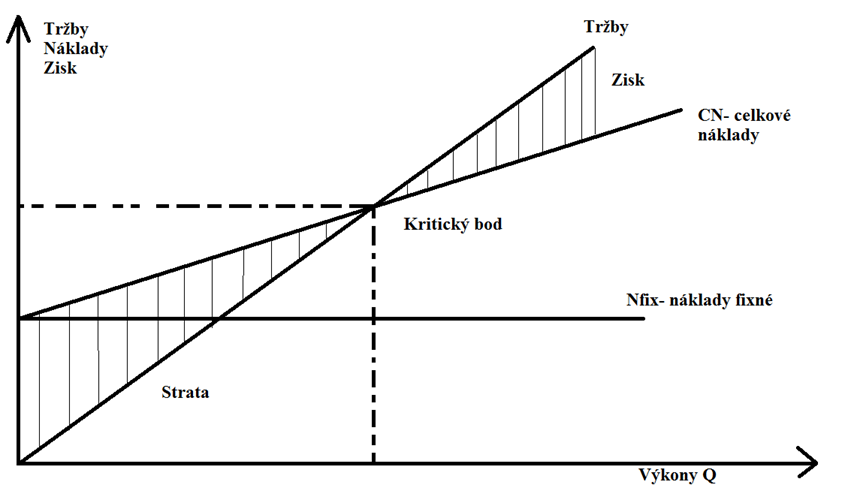 C - popíšte účtovanie nákladovV každej účtovnej jednotke, ktorá vykonáva podnikateľskú činnosť dochádza k vzniku viacerých druhov nákladov spojených s touto činnosťou. Ide napr. o spotrebu materiálu, opotrebenie strojov, mzdy zamestnancov, pohonné hmoty, energie, rôzne druhy poplatkov...Nákladmi rozumieme zníženie ekonomických úžitkov v danom účtovnom období, ktoré sa dá spoľahlivo oceniť. Ekonomickým úžitkom je možnosť priamo alebo nepriamo prispieť k pohybu /toku/ peňažných prostriedkov. Vznik týchto nákladov zachytávame v účtovníctve na osobitných účtoch, ktoré sa označujú ako účty nákladové. Pre účtovanie nákladov platia tieto pravidlá účtovania:1.	Náklady sa účtujú na účtoch nákladov v zásade vždy na stranu MÁ DAŤ2.	Účty nákladov nemajú začiatočný stav a náklady sa účtujú narastajúcim spôsobom od začiatku do konca účtovného obdobia3.	Konečné stavy sa k 31.12. prevádzajú zo strany DAL účtov nákladov na stranu MD účtu ziskov a strátPríklad č.1: Zaúčtujte:Dodávateľskú fakúru za spotrebu elektrickej energie ..............................300,-DPH 20% ..................................................................................................  60,-Celkom......................................................................................................360,-Riešenie:MD        502 Sporeba energií     D                                               MD         321- Dodávatelia            D300                                                                                                   	360MD           343  DPH                        D                                               60Príklad č.2Zaúčtujte:Poštovné vyplatené v hotovosti ............................................................ 30,- MD        518-Služby                    D                                               MD         211-Pokladnica                D30                                                                                                  	30Príklad č.3Zaúčtujte:Dodávateľská faktúra za nákup počítača ......................................................... 600,-20%DPH............................................................................................................ 120,-Celkom ............................................................................................................. 720,-MD        501 Spotreba DHM         D                                               MD         321- Dodávatelia            D600                                                                                                  	720MD        343 DPH                          D                                               120                                                                                                  	Príklad č.4Zaúčtujte:Cestovné vyplatené zamestnancovi v hotovosti ...................................................... 50,-MD        512 Cestovné               D                                               MD         211 Pokladnica            D50                                                                                                	50Príklad č. 5Zaúčtujte:Dodávateľskú faktúru za opravu motorového vozidla................................................. 1 200,-DPH 20% ......................................................................................................................    240,-Celkom ..........................................................................................................................  1 440,-MD   511 Opravy a udržiavanie    D                                               MD         321- Dodávatelia            D1200                                                                                               	1 440MD        343 DPH                          D                                               240                                                                                                 	D - charakterizujte financovanie podnikuKaždá podnikateľská činnosť má svoju hmotnú stránku a finančnú stránku. Finančná stránka súvisí s obehom peňazí firmy. Pohyb peňazí sprevádza podnik od jeho vzniku, pričom úloha podnikových financií má čoraz väčší význam.Druhy financovania podniku1)Bežne- a- prevádzka podniku: mzdy                b- nákup materiálu: nájom                c- splácanie záväzkov –úroky                d- dividendy2)Mimoriadne- a- pri založení                         b- pri rozširovaní                         c- pri zlučovaní                        d- pri likvidáciiRiadenie financiíFinančný manažment:-získava kapitál-rozhoduje o rozmiestnení financií-kontroluje a riedi kolobeh financií-rozhoduje o rozdelení zisku-vedenie finančnú evidenciu    Finančné rozhodovanie1)Taktické- a- menšie finančné sumy                     b- menší vplyv na vývoj podniku                    c- menšie riziko zlých rozhodnutí                    d- snaha o plnenie plánu                    e- vychádza z analýzy2)Strategické- a- väčšie investície                        b- výrazne zmeny                      c- snaha o vyššie zisky                      d- vysoké riziko zlých rozhodnutí                       e- vychádza z intuície a prognózZákladné pravidlá na financovanie-uprednostniť väčšie výnosy pred nižšími-preferovať menšie riziko pred väčším-snažiť sa získať peniaze v čo najkratšom termíne-orientovať sa na zväčšovanie majetku firmyPri bežnom krátkodobom financovaní musí byť určená výška a spôsob financovania. Krátkodobý majetok (suroviny) musí zabezpečiť hospodárnu prevádzku firmy. Ak je ho nedostatok, dlhodobý majetok (stroje, budovy) zostáva nevyužitý. Ak je ho viac ako je potrebné, zostáva nevyužitý krátkodobý majetok a vznikajú zbytočné náklady (skladovanie, viazanie finančných prostriedkov).E - popíšte finančnú analýzuZákladom rozboru hospodárenia je finančná analýza podniku. Vyhodnocuje finančnú situáciu a faktory, ktoré ju ovplyvňujú. Finančná analýza ex post vyhodnocuje súčasný stav pohľadom do minulosti (nedá sa už nič zmeniť). Finančná analýza ex ante analyzuje finančnú situáciu do budúcnosti, prognózuje budúcnosť na základe súčasnej finančnej situácie (umožňuje podniknúť opatrenia na zlepšenie situácie).Cieľom finančnej analýzy je posúdiť likvidáciu (schopnosť hradiť záväzky) a vyhodnotiť vloženého kapitálu.Zdroje finančnej analýzy:1)Súvaha- informácia o majetku podniku a finančných zdrojoch jeho krytia- vo finančnom vyjadrení k určitému dátumu (stavový ukazovateľ)2)Výkaz ziskov a strát – informácia o nákladoch a výnosoch za dané obdobie (intervalový ukazovateľ).3)Prehľad o finančných tokoch (cash-flow)- pohľad na hospodársku činnosť podniku z hľadiska príjmov a výdavkov (tokový ukazovateľ)Zjednodušený postup finančnej analýzy:-vypočítanie pomerných ukazovateľov,-porovnanie ukazovateľov s porovnateľnými údajmi,-vyhodnotenie vývoja ukazovateľov,-vyhodnotenie zdravia podniku, návrh na ďalší postop.Základné pomerné ukazovatele sú napríklad:-rentabilita- ziskovosť (výnosov, vlastného kapitálu),-likvidita (okamžitá, celková schopnosť plniť záväzky),-finančná stabilita (zadlženosť),-ukazovatele peňažných tokov (cash-flow).Analýzy aktivityUkazovatele aktivity vyjadrujú a kvantifikujú, ako efektívne podnik využíva svoj majetok. Priemerne využitie je podmienkou konsolidovanej finančnej situácie. O aktivite svedčia ukazovatele obratnosti (viazanosti, náročnosti) majetku ako celku i jeho jednotlivých častí. Typickým ukazovateľom je napríklad doba obratu zásob. Vypovedá o tom, koľko  dní uplynie od doby, keď zásoby prídu do podniku až po dobu, kedy podnik opustia vo forme hotových výrobkov.Výsledky finančnej analýzy sú zaujímavé pre:-podnik (manažérov, zamestnancov, vlastníkov),-veriteľov (dodávateľov, banky),-zákazníkov (odberateľov),-okolie podniku (štát, región).      F  - popíšte získavanie finančných zdrojovPri založení podniku sa finančné zdroje kumulujú z vkladov vlastníkov (zakladateľov, členov). Pri rozvoji podnikateľskej činnosti vznikajú ďalšie potreby, ktoré podnik môže kryť z vlastných zdrojov (napr. odpisy, zisk) alebo z cudzích zdrojov (úvery).Ak podnik získa finančné prostriedky, môže investovať do:-	Rozvoja podniku (mzdy, stroje, nové technológiu)-	Krátkodobého majetku (zásoby)-	Finančného trhu (obligácie, podiely, vklady).    V prípade, ak podnik nevytvorí dostatok finančných zdrojov, je nútený utlmiť podnikateľskú činnosť, znížiť objem kapitálu a majetku. Ak podnik v hospodárení vykáže stratu, môže ju v priebehu nasledujúcich 5 rokov zo zisku uhradiť. Bankrot je finančný úpadok podniku, ktorý nie je dlhodobo schopný uhrádzať svoje záväzky.